Обсужден и принят                                                    «Утверждаю»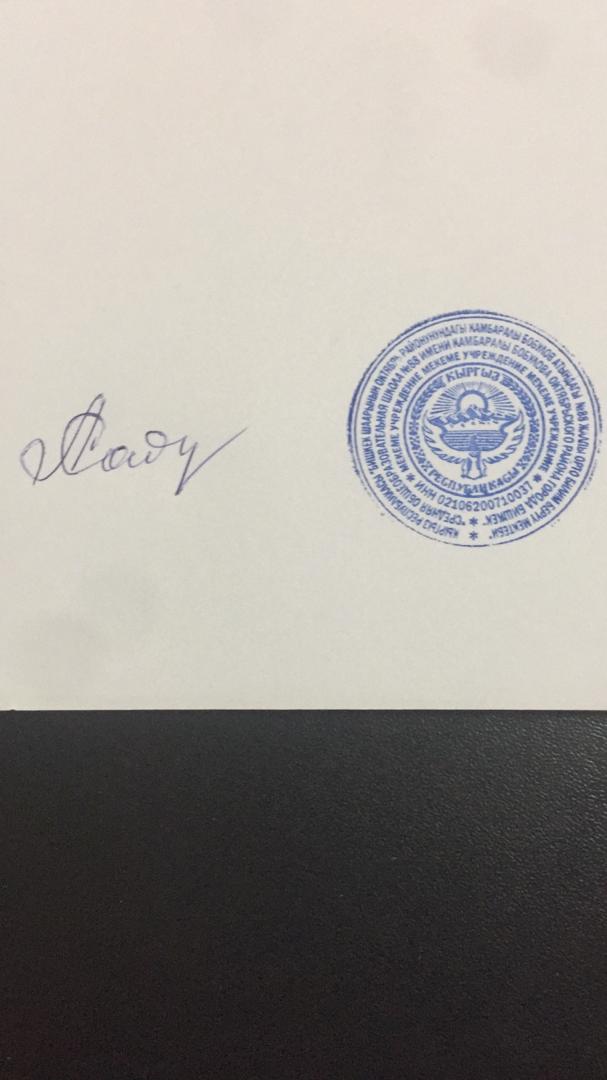 Педагогическим советом                                                   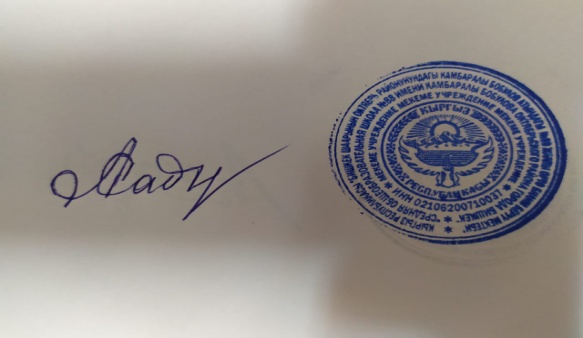 Протокол № 120 14.09.2021г.                                    Директор                        Садырбаева А.А.                                                          ПОЛОЖЕНИЕрегламентирующее создание условий по обеспечению безопасности обучающихся и работников школы во время пребывания в образовательной организации СОШ №88 имени К.Бобулова.1.Общие положения.                 Безопасность образовательного учреждения."Безопасность" — это состояние защищённости жизненно важных интересов личности, общества и государства от внутренних и внешних угроз.  Настоящее Положение разработано в соответствии c Типовым положением об общеобразовательной организации (в редакции постановлений Правительства КР от 2 октября 2013 года № 544, 17 сентября 2014 года №  535) в целях повышения безопасности образовательной среды в общеобразовательных организациях, Концепцией создания информационной системы управления образованием в Кыргызской Республики от 8 октября 2015 года № 1245/1. Система комплексной безопасности подразумевает состояние защищенности образовательного учреждения от реальных и прогнозируемых угроз социального, техногенного и природного характера, обеспечивающее его безопасное функционирование. Поэтому нет важнее задачи для образовательного учреждения, чем обеспечение безопасных условий проведения учебно-воспитательного процесса, которые предполагают гарантию сохранения жизни и здоровья обучающихся и сотрудников. Под обеспечением безопасности понимают планомерную, систематическую работу по всему спектру направлений - организационному, информационному, агитационному, обучающему. Обеспечение безопасности образовательного учреждения - первостепенная обязанность директора и заместителя директора по АХЧ. Директор и заместитель директора по АХЧ отвечают:      - за организацию работы по обеспечению безопасности учебно-воспитательного           процесса;       - за обеспечение контроля выполнения требований локальных, нормативно-правовых          актов по безопасности;      - за своевременное представление обучающимся и персоналу оперативной          информации по безопасности и принятым в образовательном учреждении решениям и         мерам.        Заместитель директора по АХЧ отвечает:     - за ведение журналов учета посетителей образовательного учреждения;      - за контроль дисциплины пребывания посетителей СОШ №88 имени К.Бобулова;      - за работу по совершенствованию комплексной безопасности. 1.3.Комплексная безопасность образовательного учреждения — это совокупность мер,     мероприятий, осуществляемых во взаимодействии с органами самоуправлений,      правоохранительными структурами, другими вспомогательными службами и     общественными организациями. Обеспечения его безопасного функционирования, а     также готовности сотрудников и обучающихся к рациональным действиям в      чрезвычайных ситуациях. 1.4. Положение устанавливает порядок организации работы школы, его структурных подразделений, должностных лиц и их работников по выполнению задач и функций, возложенных на образовательное учреждение.1.5. Управление охраной труда (ОТ) и обеспечением безопасности образовательного процесса (ОБОП), осуществляемое школой, является одним из уровней управления охраной труда и обеспечением безопасности образовательного процесса и реализуется путем выполнения следующих управленческих функций: прогнозирование, планирование, организация, координация, стимулирование, контроль, учет, анализ.1.6. Управление ОТ и ОБОП осуществляется школой с учетом основополагающих принципов:- признание и обеспечение приоритета жизни и здоровья работников, обучающихся по отношению к результатам их трудовой и образовательной деятельности;- гарантии прав работников и обучающихся на охрану труда и здоровья, на нормативное правовое обеспечение этих прав;- профилактическая направленность деятельности всей системы управления охраной труда и обеспечением безопасности образовательного процесса, предупреждение производственного травматизма, профессиональной заболеваемости работников и несчастных случаев с обучающимися;- научная обоснованность требования по обеспечению безопасности труда и жизнедеятельности;- сотрудничество всех субъектов социально-трудовых отношений в решении вопросов охраны труда и обеспечения безопасности образовательного процесса;- перспективное целевое планирование мероприятий по обеспечению охраны труда и безопасности образовательного процесса и их обязательное финансирование на всех уровнях управления образованием;- неукоснительное исполнение требований по охране труда работодателем и работниками и ответственность за их нарушение в соответствии с законодательством Кыргызской Республики.2. Организация и обеспечение проведения мероприятий по:охране труда и созданию безопасных условий образовательного и производственного процессов;антитеррористической защищенности образовательного учреждения; гражданской защите и пожарной безопасности;соблюдению внутреннего режима функционирования и поддержанию общественной дисциплины;  профилактике наркомании и правонарушений учащихся, детского дорожнотранспортного травматизма;2.1. Работники школы имеют право на труд в условиях, соответствующих требованием охраны труда;2.2. Учители обязаны:Соблюдать и выполнять нормы педагогической этики и устав общеобразовательной организации;развивать самостоятельность, творческое отношение к работе, формировать высокие нравственные качества поведения у обучающихся; соответствовать квалификационным требованиям должности, утвержденным  государственным органом в сфере образования;не применять методы морального и физического насилия по отношению к обучающимся;соблюдать требования охраны труда, установленные законами и иными нормативными правовыми актами, также правилами и инструкциями по охране труда;правильно применять средства индивидуальной и коллективной защиты; проходить обучение безопасным методам и приемам выполнения работ по охране труда, оказанию первой помощи при несчастных случаях на производстве, инструктаж по охране труда, стажировку на рабочем месте, проверку знаний требований охраны труда; немедленно извещать своего непосредственного или вышестоящего руководителя о любой ситуации, угрожающей жизни и здоровью людей, о каждом несчастном случае, происшедшем на производстве или об ухудшении состояния своего здоровья; самостоятельно выбирать и использовать методики обучения и воспитания, общеобразовательной программы, учебно-методического комплекта, методов оценки знаний, обучающихся;участвовать в управлении общеобразовательной организацией в порядке, определенном ее уставом.Законодательством Кыргызской Республики и Уставом общеобразовательной организации могут быть определены дополнительные права и обязанности учителей.2.3. Конкретные обязанности по вопросам охраны труда и обеспечения безопасности образовательного процесса возлагаются на руководящих и других работников школы в соответствии с характером выполняемой ими работы и устанавливаются уставом школы, правилами внутреннего трудового распорядка, трудовыми договорами, должностными инструкциями, инструкциями по охране труда и другими локальными актами, утверждаемыми директором школы 2. Работа по антитеррористической защищённости и противодействию терроризму и экстремизму. Организация противодействия терроризму регламентируется основными законодательными актами и иными нормативными, правовыми документами: Закон КР от 26.02.2003г. № 44"О национальной безопасности", Концепция Национальной Безопасности КР от 09.06.2012г., Закон от 08.11.06.2006г. №178 "О противодействии терроризму" и другие нормативные правовые акты правительства КР. Опираясь на эти документы, в СОШ №88 имени К.Бобулова  разработан пакет документов по организации работы по антитеррористической защищённости образовательного учреждения: - паспорт антитеррористической защищённости образовательного учреждения; - паспорт дорожной безопасности образовательного учреждения; - инструкции, памятки. В целях обеспечения антитеррористической защищенности выполнены следующие мероприятия: - ограждена территория образовательного учреждения; - на территории по периметру имеется уличное освещение; - установлено видеонаблюдение по периметру здания; - организована физическая охрана (согласно штатного расписания три сторожа); - школа оборудована кнопкой экстренного вызова с выводом на пульт. Работа по антитеррористической защищённости и противодействию терроризму и экстремизму включает: - проведение совещаний, инструктажей и планёрок по вопросам противодействия террористам и экстремизму; - непрерывный контроль выполнения мероприятий по обеспечению безопасности; - организацию взаимодействия с правоохранительными органами и другими службами, с родительской общественностью; - проведение бесед, инструктажей с обучающимися по правилам поведения в чрезвычайных ситуациях; - проведение родительских собраниях по вопросам совместной работы педагогических работников и родителей (законных представителей) обучающихся по обеспечению безопасности, антитеррористической защищенности детей, повышению их личной ответственности и бдительности. Решением вопросов по антитеррористической защищённости занимается администрация школы. Основанием для выполнения мероприятий по обеспечению антитеррористической защищенности, противодействию терроризму и экстремизму являются распоряжение директора, решения администрации школы. 3. Психологическая безопасность образовательной среды. Состояние психологической защищённости от всех видов насилия, способствующее удовлетворению потребностей в личностно-доверительном общении, создающее референтную значимость среды и обеспечивающее психическое здоровье включенных в нее участников, а также способность человека и среды отражать неблагоприятные внешние и внутренние воздействия (умение защититься от угроз и умение создавать психологически безопасные отношения).3.1. Психологически безопасная образовательная среда:- организация системного психолого-педагогического процесса, результат которого фиксируется в наличии (создании): гуманистической образовательной системы образовательного учреждения;включенности   личности учиться в образовательных процесс в субъектной позиции,психологической комфортности;защищённости и удовлетворенности участников образовательных отношений с образовательной средой;профилактике конфликтного поведения детей и взрослых;содействие сохранению психологического здоровья участников образовательного процесса;адресной помощи каждому участнику образовательного процесса;недопущение проявлений межэтнических конфликтов;недопущение некорректного использования информационно-коммуникационной сети Интернет.3.2. Индивидуальная безопасность личности:Достижение целей формирования культуры безопасности обучающихся осуществляется через решение следующих зада:формирование правильных, с точки зрения обеспечение безопасности жизнедеятельности, поведенческих мотивов;развитие качеств личности, направленных на безопасное поведение в окружавшем мире;формирование способностей принятия безопасных решений в быту;привитие знаний, умений, навыков по снижению рисков; выработка морально-психологической устойчивости в условиях опасных и чрезвычайных ситуаций.4. Информационная система управления образованием. 4.1. Обеспечение информационной безопасности ИСУОЗащита персональных данных учащихся, сотрудником, пользователей в ИСУО обеспечивается за счет ведения перечня информационных систем ИСУО и сведений  об уровне и конфиденциальности, ведения единого каталога пользователей, их роли и прав, использования инфраструктуры открытых ключей электронной цифровой  подписи и шифрование данных обезличивание персональных данных при их передаче по каналом связи, использование организационно-режимных мер управления к доступам к ИСУО и обеспечение физического разделения информации и ресурсов ИСУО требующих различных мер и средств защиты. Основными задачами ИСУО являются следующие:- обеспечить формирование единой актуальной «картины» системы образования (от про файл каждого учащего до образовательной среды вокруг него)- т.е. обеспечить сбор, хранение и предоставление данных в сфере образования;Выделить базовые индикаторы развития системы образования, обеспечить их мониторинг, обеспечить сбор статистических данных по образованию;- повысить контроль качества оказания образовательных услуг образовательными организациями; Обеспечит предоставление электронных услуг населения связанных с образовательной деятельностью.3. Работа по обеспечению охраны образовательного учреждения. В школе организована физическая охрана объекта и территории силами тех. персонала.  Организован пропускной режим с пакетом документов, который находится на посту: - список должностных лиц педагогического состава и обслуживающего персонала образовательного учреждения; - список должностных лиц ответственных за надлежащее состояние и содержание помещений; - инструкция по пожарной безопасности и "Действия при возникновении пожара"; - инструкция о мерах при угрозе проведения террористических актов и обнаружении бесхозных и взрывчатых предметов, о мероприятиях по антитеррористической безопасности и защите детей; - журнал учета посетителей; - список телефонов экстренной помощи, правоохранительных органов, аварийных служб. На оборудованном месте имеется: - система оповещения - АПС; - медицинская аптечка; - фонарь. Обеспечение поста охраны справочными, методическими документами и инструкциями позволяют оперативно и правильно выполнять охранные функции. Организация технической укреплённости объекта: по периметру имеется ограждение, освещение территории школы, видеонаблюдение. 4. Пожарная безопасность.Главная цель ПБ в школе - сохранение жизни и здоровья обучающихся и персонала за счет высокой степени противопожарного состояния школы, исключения предпосылок к возгоранию и возникновению пожара. Пожарная безопасность не может быть формальной: первостепенное условие - практическая реализация противопожарных мероприятий, предписанных Законом КР о пожарной безопасности и правилами пожарной безопасности в КР. Ответственные за пожарную безопасность регулярно проходят обучение пожарно-техническому минимуму. Обеспечение ПБ контролируется в течение всего учебного года в распоряжениях директора о противопожарных мероприятиях, о назначении ответственных за пожарную безопасность, об оповещении людей о пожаре. Обеспечение пожарной безопасности включает: - соблюдение нормативно правовых актов, правил и требований пожарной безопасности, а также проведений противопожарных мероприятий; - обеспечение образовательных учреждений первичными средствами пожаротушения в соответствии с нормами, установленных правилами пожарной безопасности в КР; - неукоснительное выполнение требований Госпожнадзора по устранению недостатков по пожарной безопасности; - оснащение объекта автоматической пожарной сигнализацией с поступлением сигнала сразу на пульт «101» пожарной части. Для обеспечения пожарной безопасности на объекте разработаны: - паспорт безопасности; - инструкции о мерах пожарной безопасности;  - план действий администрации и персонала на случай пожара в образовательном учреждении; - планы эвакуации обучающихся и персонала; - памятки по пожарной безопасности. Работа по противопожарной профилактике в образовательной организации включает: - создание добровольной пожарной дружины; - проверка пожарных кранов, в соответствии с установленными сроками перезарядка или замена огнетушителей; - поддержание в надлежащем состоянии путей эвакуаций и запасных выходов;  - проведение с работниками образовательной организации вводного инструктажа по пожарной безопасности, повторного 2 раза в год, внепланового перед проведением Новогодних мероприятий и началом отопительного сезона; - регулярное проведение инструктажей и занятий по пропаганде соблюдения требований Правил пожарной безопасности в школе, в быту; - проведение в течение года тренировок по эвакуации обучающихся и персонала школы с целью отработки плана действий в случае пожара. 5. Электробезопасность. Основными нормативными документами, регламентирующими требования по электробезопасности, являются правила устройства электроустановок (ПУЭ) и правил технической эксплуатации электроустановок потребителей. Директором школы издаётся приказ о назначении лица ответственного за электрохозяйство школы. В школе созданы условия по электробезопасности: - входная дверь в электро-щитовую железная противопожарная, постоянно закрыта на замок; - все электрические щиты освещения (ЩО) постоянно закрыты на замки; - щитовая снабжена однолинейной схемой электрической сети; - соблюдены требования к электросетям и электро-установочным изделиям: светильники надёжно подвешены к потолку.6. Охрана труда и техника безопасности Безопасность труда - состояние условий труда, при котором исключено воздействие на работающих опасных и вредных факторов. Наличие правил и журналов инструктажа по ТБ на рабочих местах - обязательное условие организации, управлении и создание безопасных условий учебного процесса. Меры по охране труда и ТБ должны не допускать травматизма детей в образовательном учреждении. Работа по охране труда и технике безопасности в школе организована в соответствии с Трудовым кодексом КР и государственной системой стандартов безопасности труда и включает в себя: -   обучение по охране труда и проверки знаний, требований по охране труда работников организаций, - инструктажи по охране труда с ведением соответствующих журналов, обучение и проверка знаний требований охраны труда работников с выдачей удостоверения; -директор, заместители директора и специалисты проходят обучение и проверку знаний требований охраны труда 1 раз в 3 года; - рабочие обеспечены средствами индивидуальной защиты в соответствии с Типовыми нормами и Коллективным договором; - на всех рабочих местах проведена специальная оценка условий труда (СОУТ); - улучшены условия труда для педагогических работников и обучающихся - отремонтированы залы, коридоры, приобретена современная мебель и оргтехника; - проводится гигиеническое обучение работников образовательного учреждения; - проводятся медицинские осмотры работников в соответствии с ТК КР и приказом,  при приеме на работу и периодические. Производственный травматизм в образовательном учреждении отсутствует на протяжении ряда лет. 7. ГО и ЧС Возрастание масштабов техногенной деятельности современного общества, увеличение частоты проявления разрушительных сил природы крайне обострили проблемы связанные с обеспечением безопасности населения, сохранением экономического потенциала и окружающей среды в условиях возникновения чрезвычайных ситуаций. Системное изучение наиболее вероятных чрезвычайных ситуаций, их особенностей и возможных последствий, обучение поведению в таких условиях - выбор правильного решения для выхода из ЧС с наименьшими потерями. Гражданская защита организована в соответствии с Законом КР от 24.05.2018 года № 54 «О Гражданской защите». В школе распоряжением директора- руководителя ГО, создается штаб по чрезвычайным ситуациям (ЧС), формирования штаба проходят обучение на курсах ГЗ и ЧС и создана комиссия по чрезвычайным ситуациям. Разработаны: - план действий по предупреждению и ликвидации чрезвычайных ситуаций природного и техногенного характера, согласованный с силовыми структурами; - план проведения тренировок; - план эвакуации. 8. Дорожная безопасность. В течение многих лет в СОШ №88 имени К.Бобулова  проводится комплексная систематическая работа по профилактике детского дорожно - транспортного травматизма, целью которой является создание условий для формирования у учащихся устойчивых навыков безопасного поведения на улицах и дорогах и воспитания грамотных и дисциплинированных участников дорожного движения.  Разработан Паспорт дорожной безопасности, обучающиеся ежегодно заносят в дневники маршрут с безопасными путями движения в школу и обратно. Работа по профилактике детского дорожно-транспортного травматизма включает: - разработку и реализацию планов проведения инструктажей по предупреждению дорожно-транспортного травматизма; - воспитание у детей культуры безопасного поведения на улицах и дорогах ; - организацию взаимодействия педагогического коллектива с ГУОБДД; - привлечение родительской общественности к работе по предупреждению детского дорожно-транспортного травматизма; - создание учебно-материальной базы по обучению правилам дорожного движения и безопасного поведения на улицах и дорогах города; - создание отряда ЮИД, участие в конкурсах, разработку методических документов по соблюдению ПДД; - учет и анализ всех дорожно-транспортных происшествий с участием учащихся и на их основе принятие соответствующих мер. 9. Обучение учащихся правилам безопасной жизнедеятельности Обучение учащихся правилам безопасной жизнедеятельности проводится на всех уровнях образования в СОШ №88 имени К.Бобулова с целью формирования у обучающихся сознательного и ответственного отношения в вопросах личной безопасности и безопасности окружающих. Обучение учащихся по правилам безопасности проводится перед началом всех видов деятельности: - экскурсий, походов; - спортивных занятий, соревнований и иных мероприятий. Формирование культуры безопасности строится на основе: - комплексного изучения проблем безопасности в рамках здоровье сберегающих технологий (психологическое здоровье). 10. Заключительные положения 10.1. Настоящее Положение является локальным нормативным актом, принимается на Педсовете школы и утверждается приказом директора. 10.2. Все изменения и дополнения, вносимые в настоящее Положение, оформляются в письменной форме в соответствии действующим законодательством КР.10.3. Положение принимается на неопределенный срок. Изменения и дополнения к Положению принимаются в порядке, предусмотренном п.10.1, настоящего Положения. 10.4. После принятия Положения (или изменений и дополнений отдельных пунктов и разделов) в новой редакции предыдущая редакция автоматически утрачивает силу.